令和５年１０月３１日 各　　位千 葉 市 長 　神　谷　俊　一　千葉商工会議所会頭 　佐久間　英利　令和６年 年賀名刺交換会の開催について（ご案内）新春の名刺交換会を下記により開催いたしますので、ご参会いただきますようご案内申し上げます。記１　日　　時　　令和６年１月４日（木)　開場１１：３０　　　　　　　　　　　　　　　　　　　 開会１２：００　閉会１３：００２　場　　所　　ＴＫＰガーデンシティ千葉　３階　シンフォニア千葉市中央区問屋町1-45千葉ポートスクエア内 　TEL：043-302-1721３　会　　費　　１名様　３，０００ 円（お申込みのときに納入ください）４　留意事項　　当日、会場前（３階ホワイエ）にて受付を行います。　　　　　　　　開会直前（１２：００頃）は受付が大変混み合いますので、お時間に余裕をもって　　　　　　　　ご来場いただきますようお願いいたします。５　申込期限　　１１月２４日（金）まで（申込みをされない場合はご連絡不要です。）※ 参会者の氏名等を掲載した「名刺交換会芳名録」を作成いたしますので、　　　　　　　　誠に恐れ入りますが、期限厳守にてお願いいたします。６　申込方法（１）ちば電子申請サービスによるお申込み　できる限り、こちらの電子申請をご利用ください。千葉市電子申請サービス で検索 → ちば電子申請サービス【千葉市】 → 検索キーワード「年賀名刺交換会」【ＵＲＬ】https://apply.e-tumo.jp/city-chiba-u/offer/offerList_detail?tempSeq=24679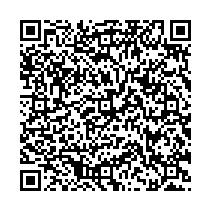 【２次元バーコード（スマートフォン用）】※お申込み後は、会費を下記の指定口座へお振込ください。※ご入金確認後、会員券を送付いたします。なお、恐れ入りますが、振込手数料はお客様のご負担でお願いいたします。【お振込先口座】　　　　　　　　※当日のご出欠にかかわらず、芳名録作成後のご返金には応じかねますので、あらかじめご了承ください。（２）ＦＡＸによるお申込み　申込書（別紙）を千葉市役所秘書課までＦＡＸでお送りください。申込書は千葉市役所秘書課及び千葉商工会議所のホームページからもダウンロードできます。千葉市役所秘書課 FAX：043-245-5529※お申込み後は、会費を下記の指定口座へお振込ください。※ご入金確認後、会員券を送付いたします。なお、恐れ入りますが、振込手数料はお客様のご負担でお願いいたします。【お振込先口座】　　　　　　　　※当日のご出欠にかかわらず、芳名録作成後のご返金には応じかねますので、あらかじめご了承ください。（３）窓口での申込み下記受付窓口へ申込書（別紙）と会費をご持参ください。その場で会員券を発行いたします。　　【受付窓口】千葉市役所秘書課、千葉商工会議所７　会場へのアクセス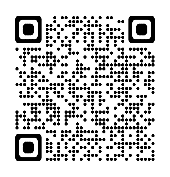 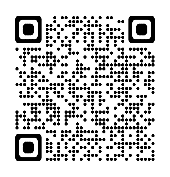 ＴＫＰガーデンシティ千葉へのアクセスについては、　  右記ＱＲコードからご確認ください。＜無料送迎バス＞「千葉駅西口　⇔　TKPガーデンシティ千葉」で臨時の無料送迎バス（マイクロバス）を運行いたします。【運行時間】１月４日（木）１１：００～１３：３０　※概ね１５分間隔で運行します。【乗降場所】下図参照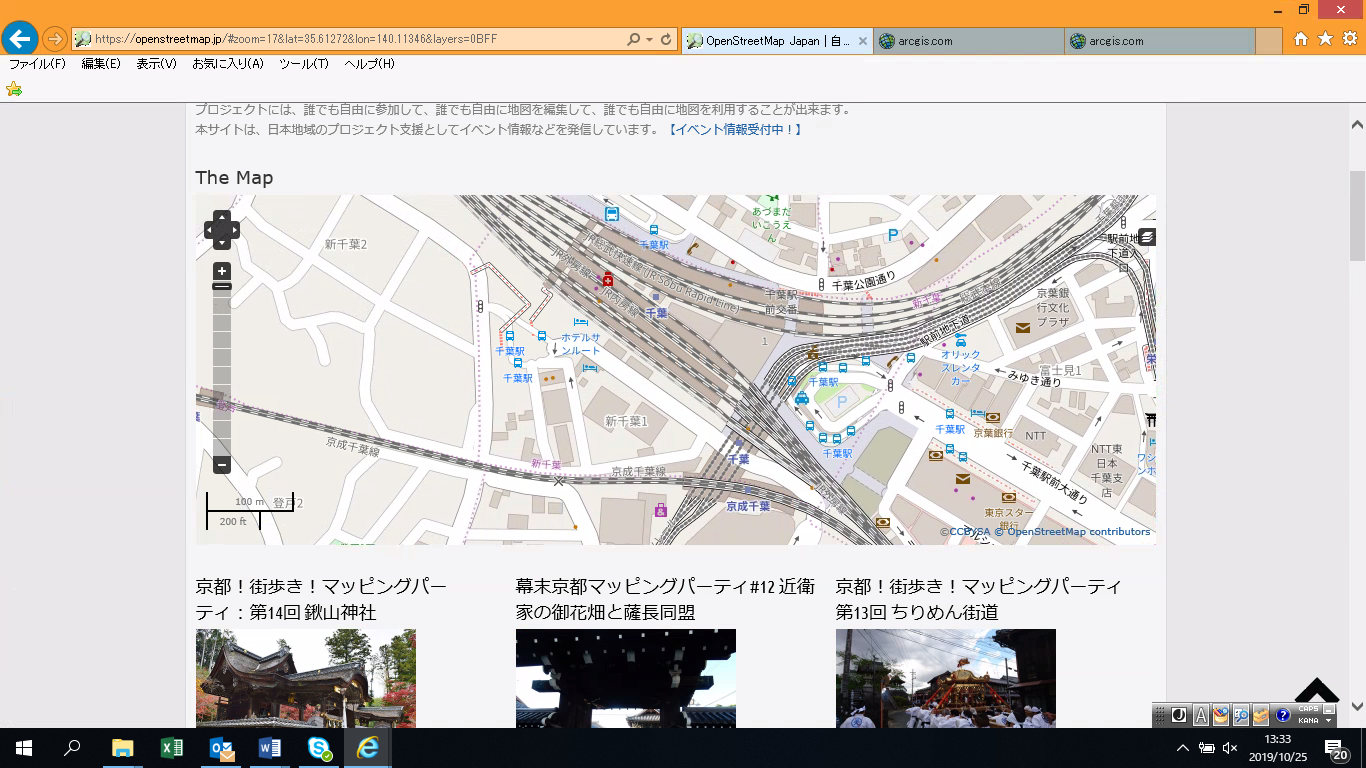 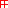 ８　問い合わせ　　・千葉市役所秘書課　　千葉市中央区千葉港１－１　　TEL：０４３－２４５－５０１０　　・千葉商工会議所　　千葉市中央区中央２－５－１　TEL：０４３－２２７－４１０１（令和６年　年賀名刺交換会）申込期限　１１月２４日（金）申 　込 　書（注意）１　「団体名・役職名・お名前・所在地・電話番号」を芳名録に掲載しますので、誤りのないよう、正確にご記入ください。　　　　　　また、芳名録への掲載を希望しない個人情報があるときは、連絡欄にてお知らせ願います。　※芳名録の掲載順は、当申込書の記載順となります。　　　　２　所属団体又は会社名の欄に記載がない場合は、個人によるお申込みの取扱いとなります。　　　　３　当日のご出欠にかかわらず、芳名録作成後のご返金には応じかねますので、あらかじめご了承願います。ふ り が なふ り が な所属団体又は会　 社　 名所属団体又は会　 社　 名振込名義人カナ
（お振込以外の場合は記入不要）振込名義人カナ
（お振込以外の場合は記入不要）No.役 職 名お 名 前所　在　地電話番号芳名録掲載希望（○か×）会員券番号（記入不要）例市長神谷　俊一〒260-8722千葉市中央区千葉港1-1043-245-5010○１２３４５６７８【連絡欄】　（例）No.1の電話番号は、芳名録に掲載を希望しない。【連絡欄】　（例）No.1の電話番号は、芳名録に掲載を希望しない。【連絡欄】　（例）No.1の電話番号は、芳名録に掲載を希望しない。【連絡欄】　（例）No.1の電話番号は、芳名録に掲載を希望しない。【連絡欄】　（例）No.1の電話番号は、芳名録に掲載を希望しない。【連絡欄】　（例）No.1の電話番号は、芳名録に掲載を希望しない。【連絡欄】　（例）No.1の電話番号は、芳名録に掲載を希望しない。